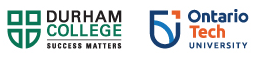 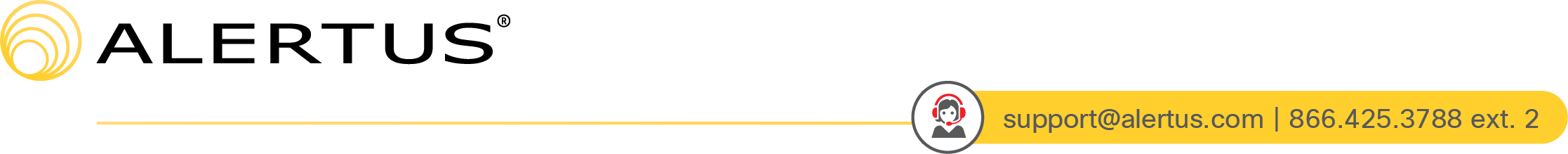 Recipient App for AndroidInstallation and Registration/GuideThe following procedure walks a user through the installation and registration of their Alertus Android App.Recipient App for Android Installation and Registration/GuideBefore users can receive Alertus Mobile App Mobile Alerts the appropriate application must be downloaded, installed and configured on the user’s Android Phone. Users must complete the following steps to download, install, and configure the Alertus Mobile App.1. Download and install the Alertus Mobile Application from the Google Play Store2. Enter cirens in the Organization Code box, then click Next3. Enter your email address in the Email box4. Enter 226116 in the Pin box, then click Register5. Go back to Home Screen6. Go to Settings7.  Scroll down and select Apps8.Scroll down and select the Alertus App9. Select Notifications10. Set the “Allow Notifications”, “Set as priority”, and “Preview in pop-ups” to “ON”.  Depending on your Android Device, there may be variations in the Alertus App settings.  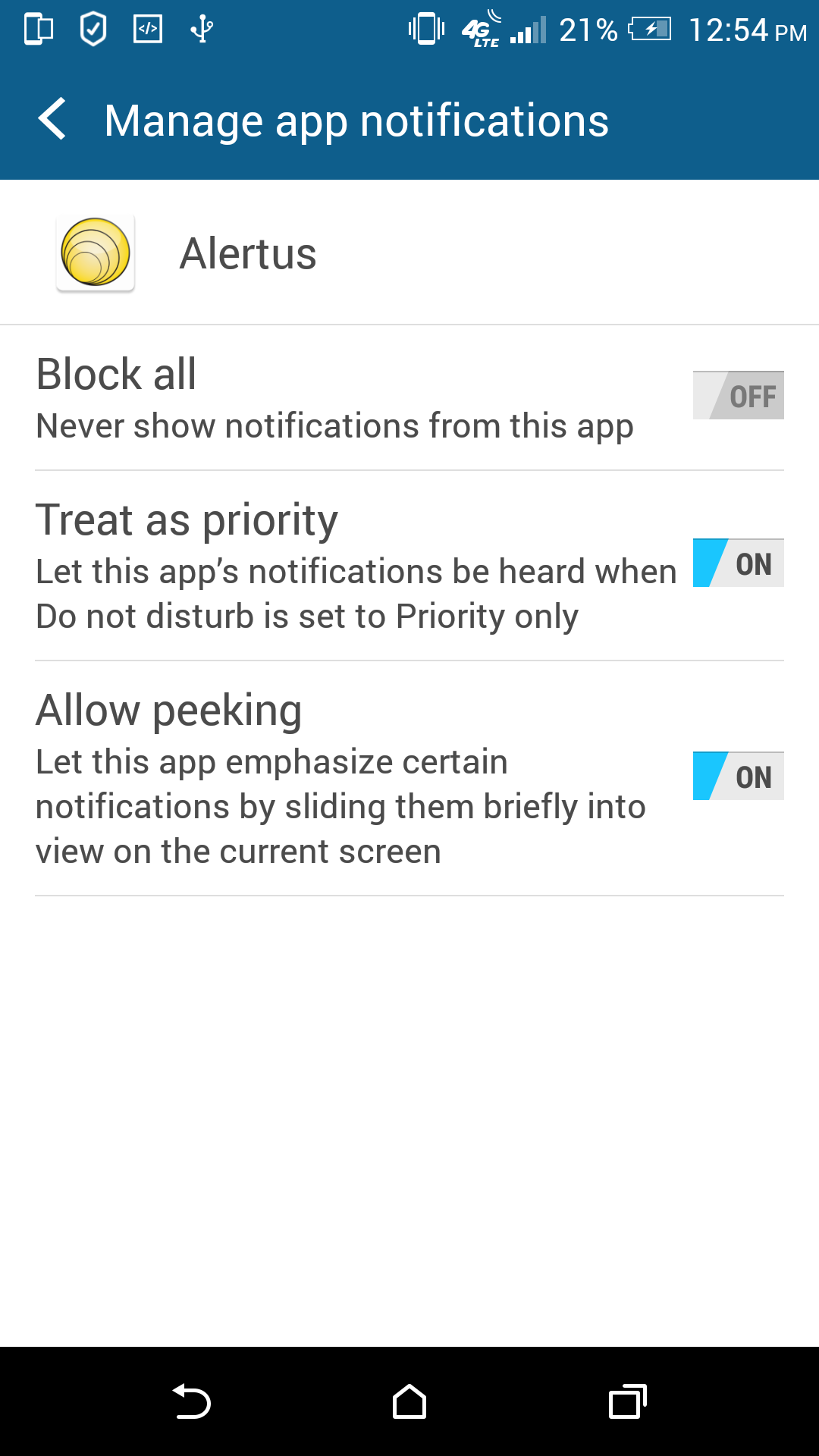 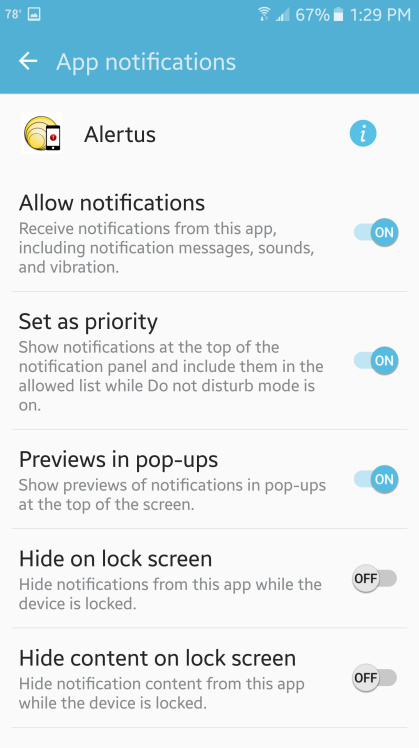 11.  Go back to Settings by pressing the  button twice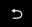 12.  Scroll down and select Display. Depending on your Android Device, the LED settings are found under Sound & Notification13. Scroll down and set “LED indicator” to “ON” 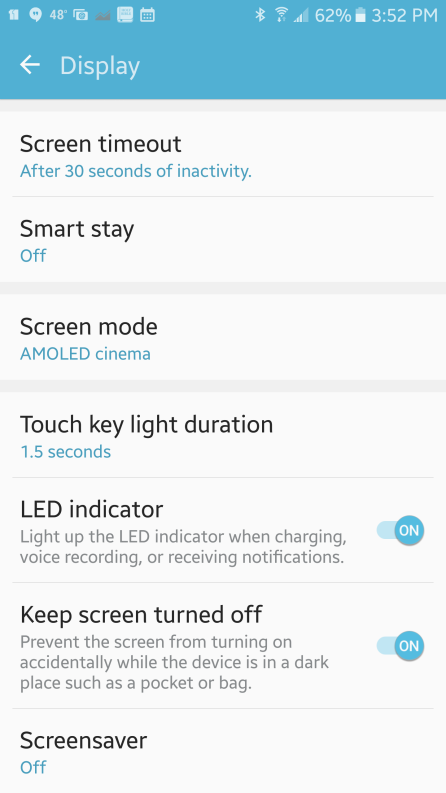 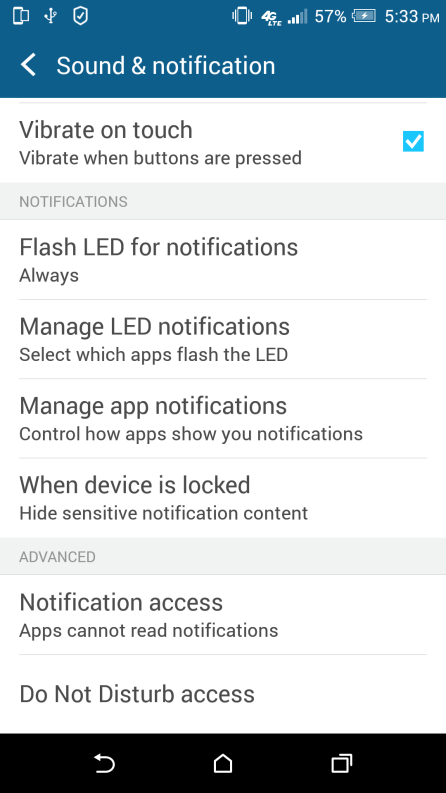 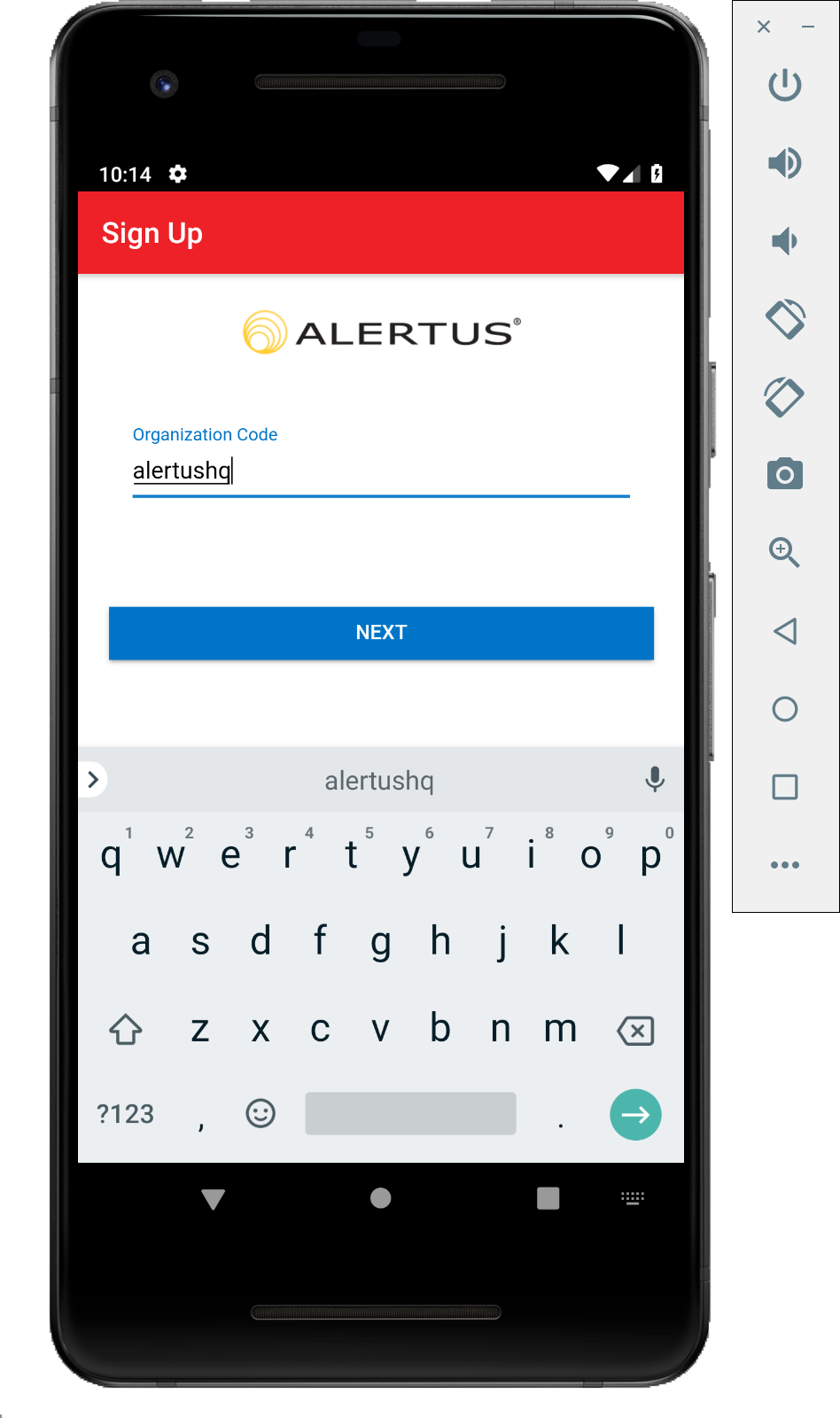 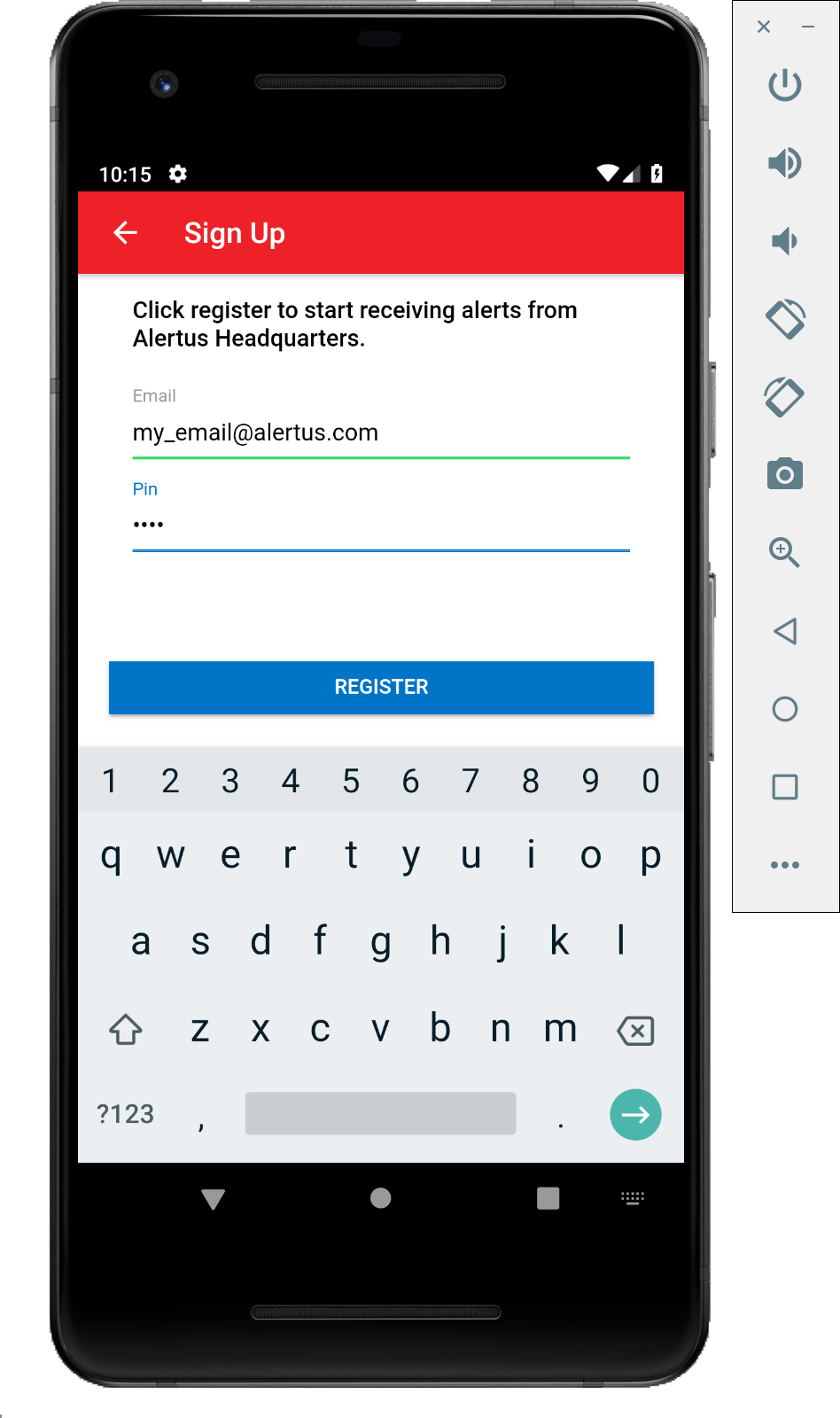 